RİSK DEĞERLENDİRME KARAR MATRİSİ ( RİSK ASSESSMENT DECİSİON MATRİX):En sık kullanılan yaklaşımlardan biri olan risk değerlendirme matrisi ABD. Askeri standardı MIL_STD_882-D olarak da bilinen sistem güvenlik program gereksimini karşılamak maksadıyla geliştirilmiştir. Matris diyagramları iki veya daha fazla değişken arasındaki ilişkiyi analiz etmekte kullanılan bir değerlendirme aracıdır. L Tipi Matris : 5 x 5 Matris diyagramı (L Tipi Matris) özellikle sebep-sonuç ilişkilerinin değerlendirilmesinde kullanılır. Bu metod basit olması dolayısıyla tek başına risk analizi yapmak zorunda olan analistler için idealdir, ancak değişik prosesler içeren veya birbirinden çok farklı akım şemasına sahip işlerin hepsi için tek başına yeterli değildir ve analistin birikimine göre metodun başarı oranı değişir. Bu tür işletmelerde özellikle aciliyet gerektiren ve biran evvel önlem alınması gerekli olan tehlikelerin tespitinin yapılabilmesi için kullanılmalıdır. Bu metod ile öncelikle bir olayın gerçekleşme ihtimali ile gerçekleşmesi takdirinde sonucunun derecelendirilmesi ve ölçümü yapılır. Risk skoru ihtimal ve zarar derecesinin çarpımından elde edilerek tablodaki yerine yazılır. Risk Skoru = İhtimal x Zarar DerecesiTablo -29 Bir Olayın Gerçekleşme İhtimaliTablo –30 Bir Olayın Gerçekleştiği Takdirde Şiddeti 
Şekil -35 Risk Skor (Derecelendirme) Matrisi (L Tipi Matris)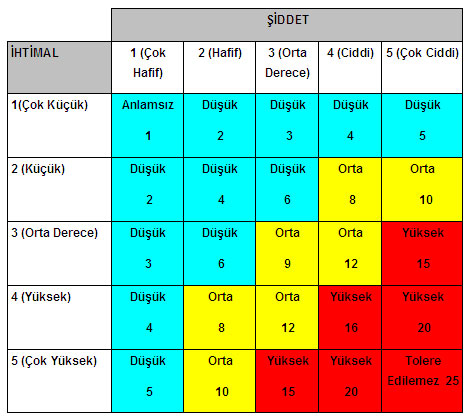 Yukarıdaki tablolardan elde edilen değerler matris metodolojisi temelli risk değerlendirme tablosuna kaydedilir ve Tablo-31'de belirtilen eylemlere göre en büyük değerden başlayarak riskler için gerekli önlemler alınır. Tablo –31 Sonucun Kabul Edilebilirlik DeğerleriÖnlemlerin yerine getirilmesinden sonra belirlenen risk için yeni bir risk skoru belirlenmeli ve form yeniden doldurulmalıdır. Çok Değişkenli X Tipi Matris Diyagramı Matris diyagramları çok boyutlu düşünce yoluyla problemli konuların açığa kavuşturulmasına katkı sağlar. Matris diyagramları bir probleme veya olaya iştirak eden veya problem veya olay üzerinde etkisi olan faktörlerin, parametrelerin tanımlanmasını ve aralarındaki ilişkinin belirlenmesini sağlar. Matris diyagramının temel avantajı; her çift değişken arasındaki ilişkinin derecesini grafiksel olarak göstermesidir. 
Tablo-32 L Tipi Matris Risk Değerlendirme Formu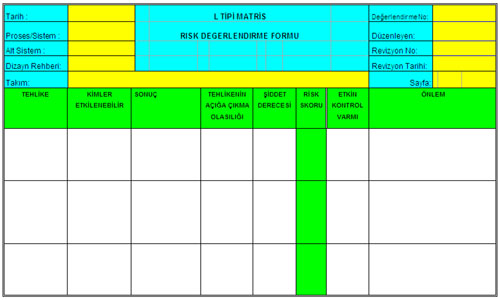 Bu tip risk değerlendirmesi karmaşık prosesler veya akım şemaları içeren işlerin mevcut olduğu yerlere veya olaylara uygulanabilir. Tek başına bir analistin yapmasına uygun değildir, 5 yıllık geçmiş kaza araştırmasına İhtiyaç vardır. Tecrübeli bir takım lideri önderliğinde disiplinli bir takım çalışması gerektirir. Daha önce meydana gelmiş bir kazanın veya buna bağlı bir olayın tekrarlanma olasılığı da değerlendirilir. Değerlendirme sonucunda riskin giderilmesi için alınacak önlemlerin maliyet analizi de yapılarak, riskin maliyeti ile riski transfer etme imkanı var ise iki maliyet karşılaştırılarak kıyaslanır. Öncelikle bir işletme içerisinde bir bölüm/parça veya bir olay seçilir, seçilen konu ile ilgili olarak 5 yıllık geçmiş kaza araştırması yapılır veya arşivler incelenir, geçmiş kazaları ortaya getiren nedenler belirlenmeye çalışılır ve tekrarlama şansları araştırılır. Aşağıda X tipi matris ile risk değerlendirmesi yapılması için kullanılan tablolar verilmiştir. Tablo –33 Bir Olayın Gerçekleşme İhtimaliTablo –34 Seçilen Bölümde ya da Yapılan Görev Üzerindeki KontrollerTablo –35 Bir Olayın Gerçekleştiği Takdirde ŞiddetiTablo –36 Önceki Kazaların Sonucu 
Şekil –36 X Tipi Matris Risk Değerlendirme Matrisi Değişkenleri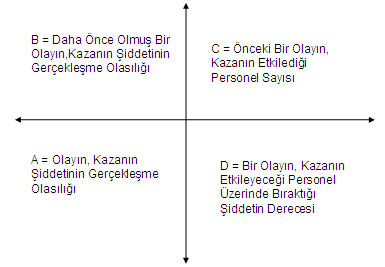 Risk matrisi üzerinden belirlenen değerler aşağıdaki formüle yazılarak risk derecelendirme skoru elde edilir. RDS = A + B + C + DElde edilen değerler matris metodolojisi temelli risk değerlendirme tablosuna kaydedilir ve çıkan sonucun büyüklüğüne göre en büyük değerden başlayarak riskler için gerekli önlemler alınır 
Tablo –37 X Tipi Risk Derecelendirme Matrisi 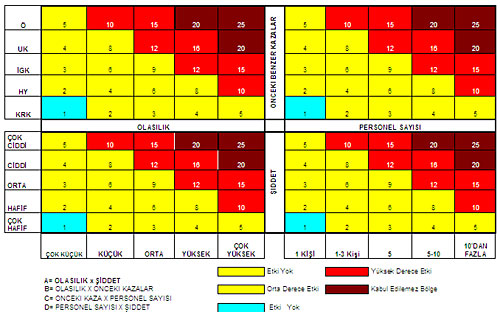 
Tablo-38 X - Tipi Matris Risk Derecelendirme Tablosu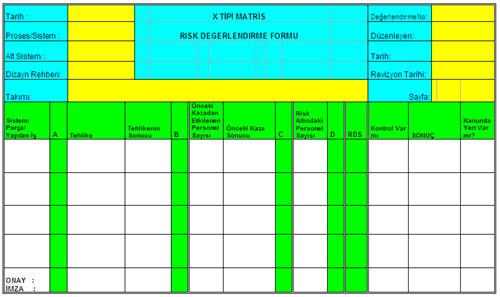 İHTİMALORTAYA ÇIKMA OLASILIĞI İÇİN 
DERECELENDİRME BASAMAKLARIÇOK KÜÇÜKHemen hemen hiçKÜÇÜKÇok az ( yılda bir kez ), sadece anormal durumlardaORTAAz ( yılda bir kaç kez )YÜKSEKSıklıkla ( ayda bir )ÇOK YÜKSEKÇok sıklıkla ( haftada bir, her gün ), normal çalışma şartlarındaSONUÇDERECELENDİRMEÇOK HAFİFİş saati kaybı yok, ilkyardım gerektirenHAFİFİş günü kaybı yok, kalıcı etkisi olmayan ayakta tedavi ilk yardım gerektirenORTAHafif yaralanma, yatarak tedavi gerekirCİDDİCiddi yaralanma, uzun süreli tedavi, meslek hastalığıÇOK CİDDİÖlüm, sürekli iş göremezlikSONUÇEYLEMKatlanılamaz Riskler 
(25)Belirlenen risk kabul edilebilir bir seviyeye düşürülünceye kadar iş başlatılmamalı eğer devam eden bir faaliyet varsa derhal durdurulmalıdır. Gerçekleştirilen faaliyetlere rağmen riski düşürmek mümkün olmuyorsa, faaliyet engellenmelidir.Önemli Riskler 
(15,16,20)Belirlenen risk azaltılıncaya kadar iş başlatılmamalı eğer devam eden bir faaliyet varsa derhal durdurulmalıdır. Risk işin devam etmesi ile ilgiliyse acil önlem alınmalı ve bu önlemler sonucunda faaliyetin devamına karar verilmelidir.Orta Düzeydeki Riskler 
(8,9,10,12)Belirlenen riskleri düşürmek için faaliyetler başlatılmalıdır. Risk azaltma önlemleri zaman alabilir. Katlanılabilir Riskler 
(2,3,4,5,6)Belirlenen riskleri ortadan kaldırmak için ilave kontrol proseslerine ihtiyaç olmayabilir. Ancak mevcut kontroller sürdürülmeli ve bu kontrollerin sürdürüldüğü denetlenmelidir. Önemsiz Riskler 
(1)Belirlenen riskleri ortadan kaldırmak için kontrol prosesleri planlamaya ve gerçekleştirilecek faaliyetlerin kayıtlarını saklamaya gerek olmayabilir. OLASILIKDERECELENDİRMEÇOK YÜKSEKBasit ekipman hatası veya valf hatası, hortumdan sızıntı veya hergünkü normal şartlar altında gerçekleşebilecek insan hatası.YÜKSEKİkili ekipman hatası, ekipmandan sızıntı veya hortum yırtılması, borulamada kırılma, insan hatasıORTAİnsan hatası ile ekipman hatasının kombinasyonu veya proses hattındaki veya borulamalarında hataKÜÇÜKÇoklu ekipman, valf, insan, boru hattı hatası veya tanklardaki, proses kaplarındaki spontane gelişen hatalarÇOK KÜÇÜKSadece Olağanüstü durumlarda gerçekleşirSONUÇKONTROL DERECESİVARKontrol var, sistemin çalışması ekipmanla da takip ediliyor ORTAKontrol var, ancak birim amiri gözetimi ile yapılıyorZAYIFBelli aralıklarla çalışanların uyarılması sağlanıyorYOKTamamen çalışanın insiyatifindeSONUÇDERECELENDİRMEÇOK HAFİFPersonel : Hafif sıyrıklar, 3 günden az iş günü kayıplı kazalar. Toplum : Direkt etki yok. Çevre : Tamamen kontrol altında tutulabilcek çevresel etki Ekipman : Fabrika hasarı/kayıp değeri yaklaşık 1 – 1,000 $ arasıHAFİFPersonel : İlk yardım gerektiren yaralanmalar. Toplum : Koku veya gürültü yayılması sonucu rahatsızlık verilmesi, direkt etki yok. Çevre : Kontrol altına alınabilecek lokal çevresel etki Ekipman : Fabrika hasarı/kayıp değeri yaklaşık 1,000 – 10,000 $ arasıORTAPersonel : Doktor müdahalesi gerektiren şiddetli yaralanmalar ve meslek hastalıkları Toplum : Doktor müdahalesi gerektiren şiddetli yaralanmalar Çevre : Kontrol altına alınamayan küçük düzeyli çevresel etki Ekipman : Fabrika hasarı/kayıp değeri yaklaşık 10,000 – 100,000 $ arasıCİDDİPersonel : Hayatı tehdit edici yaralanma, akut zehirlenmeli meslek hastalığı veya kaza yada meslek hastalığı sonucu bir kişinin ölümü Toplum : Hayatı tehdit edici yaralanma veya kaza sonucu bir kişinin ölümü Çevre : Kontrol altına alınamayan orta düzeyli çevresel etki Ekipman : Fabrika hasarı/kayıp değeri yaklaşık 100,000 – 1,000,000 $ arasıÇOK CİDDİPersonel : Birçok çalışanın hayatını tehdit edici şekilde yaralanması, meslek hastalığına yakalanması veya kaza yada meslek hastalığı sonucunda ölmesi Toplum : Hayatı tehdit edici şekilde yaralanma, meslek hastalığına yakalanma veya kaza yada meslek hastalığı sonucu birden çok ölüm Çevre : Kontrol altına alınamayan büyük çaplı çevresel etki Ekipman : Fabrika hasarı/kayıp değeri yaklaşık 1,000,0000 $ ve üzeriSONUÇÖNCEKİ KAZALARÖÖlümlü kaza UKUzuv kayıplı hayati tehlike yaratabilecek kaza, hayati tehlike yaratacak meslek hastalığıİGKİş günü kaybı, uzun süreli tedavi gerektiren iş kazası veya meslek hastalığıHYHafif YaralanmaKRKKazaya ramak kalma, tehlikeli durum